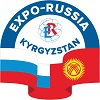 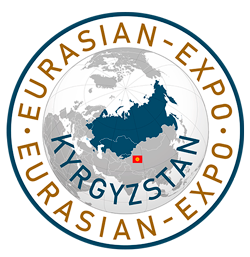           ПРЕСС-РЕЛИЗМЕЖДУНАРОДНЫЕПРОМЫШЛЕННЫЕ ВЫСТАВКИ«EXPO - RUSSIA KYRGYZSTAN 2022» «EXPO EURASIA – 2022» иБишкекский бизнес-форумКыргызстан г. БишкекТВЦ «АЮ Гранд», ул. Чокана Велиханова, 2Первые международные промышленные выставки «EXPO-RUSSIA KYRGYZSTAN 2022», «EXPO EURASIA – 2022» и Бишкекский бизнес-форум пройдут с 21 по 23 июня 2022 года в ТВЦ «АЮ ГРАНД» (г. Бишкек, ул. Чокана Валиханова, 2). Мероприятия будут проводиться в традиционном очном формате, а также онлайн на виртуальной платформе www.ExpoRF.ru и www.ExpoEurasia.org.Выставка «EXPO-RUSSIA KYRGYZSTAN 2022» и бизнес-форум организованы АО «Зарубеж-Экспо» и Национальным агентством по инвестициям при президенте Кыргызской Республики, при поддержке Кабинета Министров Кыргызской  Республики, отраслевых министерств Кыргызской Республики, ТПП КР, Российско-Кыргызского Делового Совета, а также МИД, Минпромторга, Минэкономразвития, отраслевых министерств Российской Федерации, Координационного совета Евразийского Делового совета, Евразийской Ассоциации бизнеса, под патронатом ТПП РФ и Московской ТПП.Предстоящая выставка «EXPO-RUSSIA KYRGYZSTAN 2022» призвана содействовать расширению торгово-экономического сотрудничества наших стран. Кыргызстан привлекателен для российского бизнеса потенциально объемным рынком сбыта, развитой индустриальной базой и выгодным географическим положением.В экспозициях российских и кыргызских предприятий будут представлены инновационные продукты и разработки во всех областях народного хозяйства.  К примеру, представят собственные экспозиции компании Кыргызской Республики, российские производственные структуры «Аксион», «Магнитогорский металлургический комбинат», «Фридом Финанс», «Наноэкохим», «Семена Ставрополья», АО «Медицина»,  «Институт инженерной физики», «Базальтовые огнезащитные системы», «Уральский приборостроительный завод», ПАО КАМАЗ, ведущие вузы России и Кыргызстана и другие.В программе: Пленарное заседание «Евразия, Кыргызстан и ЕАЭС – нынешние и новые форматы сотрудничества»,тематические круглые столы: «Инновационные пути и инструменты повышения эффективности АПК, развитие продовольственной кооперации». Семинар «Аквакультура форелеводства от инкубации икры до товарной рыбы»«Медицина в городе и в удаленной местности – новые тенденции и перспективы развития». «Высокотехнологичная медицина – взгляд в будущее». «О путях совершенствования транспортной системы в Кыргызстане и сотрудничества в сфере коммуникаций в процессе развития торгово-экономических отношений России и Кыргызской Республики»«Евразийское сотрудничество в энергетике и ТЭК. Горная промышленность»ЕВРАЗИЙСКИЙ ДЕНЬ ОБРАЗОВАНИЯБиржа контактов b2b.Выставка «EXPO-RUSSIA KYRGYZSTAN 2022» будет проведена совместно с выставкой «EXPO EURASIA – 2022», соорганизаторами которой выступают АО «Зарубеж-Экспо» и Торгово-промышленная палата Кыргызской Республики, в ней примут участие компании Евразийского Союза и Центральной Азии.АО «Зарубеж-Экспо» более 20 лет организует и проводит конгрессно-выставочные мероприятия под брендом «Expo-Russia» в различных государствах мира. В общей сложности, свыше 30 тысяч российских и зарубежных компаний приняли участие в них и заключили выгодные экспортно-импортные контракты. Организаторы уверены, что «EXPO-RUSSIA KYRGYZSTAN 2022», «EXPO EURASIA – 2022» и Бишкекский бизнес-форум внесут весомый вклад в расширение международных экономических связей и укрепление евразийского партнерства.Приглашаем принять активное участие в международной выставке «EXPO-RUSSIA KYRGYZSTAN 2022» и Бишкекском бизнес-форуме Скачать материалы для СМИ по ссылкеhttp://zarubezhexpo.ru/infopartkyrg/Телефоны: +7(495) 721-32-36E-mail: info@zarubezhexpo.ru.www.zarubezhexpo.ruРегистрация гостей и участников на Онлайн платформе выставокwww.ExpoRF.ru  www.ExpoEurasia.org 